Parent Resources:  Feed the Rainbow - https://www.feedinglittles.com/blog/offer-the-rainbowFollow this link to find great nutritional information.  Standard FocusActivityHome Extension ActivityE. CONVERSATION 1. Uses verbal and nonverbal communication and language to express needs and feelings, share experiences and resolve problems Benchmark a. Engages in conversations using words, signs, two- or three-word phrases, or simple sentences to initiate, continue or extend conversations with othersSensory- Water bin add fish, lily pads frogsAdd food coloring to the water ask:What happened to the Water? What happens if we add another color?This is a fun and easy sensory play activity that you can do at the table, in a bin outside.  Add food coloring to water a little at a time and discuss the changes that you observe. I. Physical Development a. Active Physical Play 1. Engages in physical activities with increasing balance, coordination, endurance and intensityBenchmark a. Engages in active physical play for short periods of timeII. Approaches to LearningA. EAGERNESS AND CURIOSITY1. Shows increased eagerness and curiosity as a learnerPipe Cleaner Fishing Game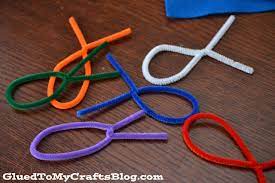 Pipe cleaner fishing gameYou can repeat this activity at home.  Make fish out of pipe cleaners and leave one long with just a hook on the end.  Float the fish in water and use the hook to pick them up. This activity increases eye hand coordination and fine motor skills. VIII. Creative Expression Through the Arts A. SENSORY ART EXPERIENCE  1. Uses imagination and creativity to express self through open-ended, diverse and process-oriented art experiences with intentionPainting Fish with Broccoli  Use a variety of items and colors to paint mural pieces: bubble wrap, plastic wrap, tree bark, fingers, cut carrots, broccoli stems from back of “Scoot” story.  You can repeat this activity at home by painting with a variety of items found around your home.  Be creative and let your child help you pick items. 